Tööleht “Miks ja kuidas kaitsta imetajat?”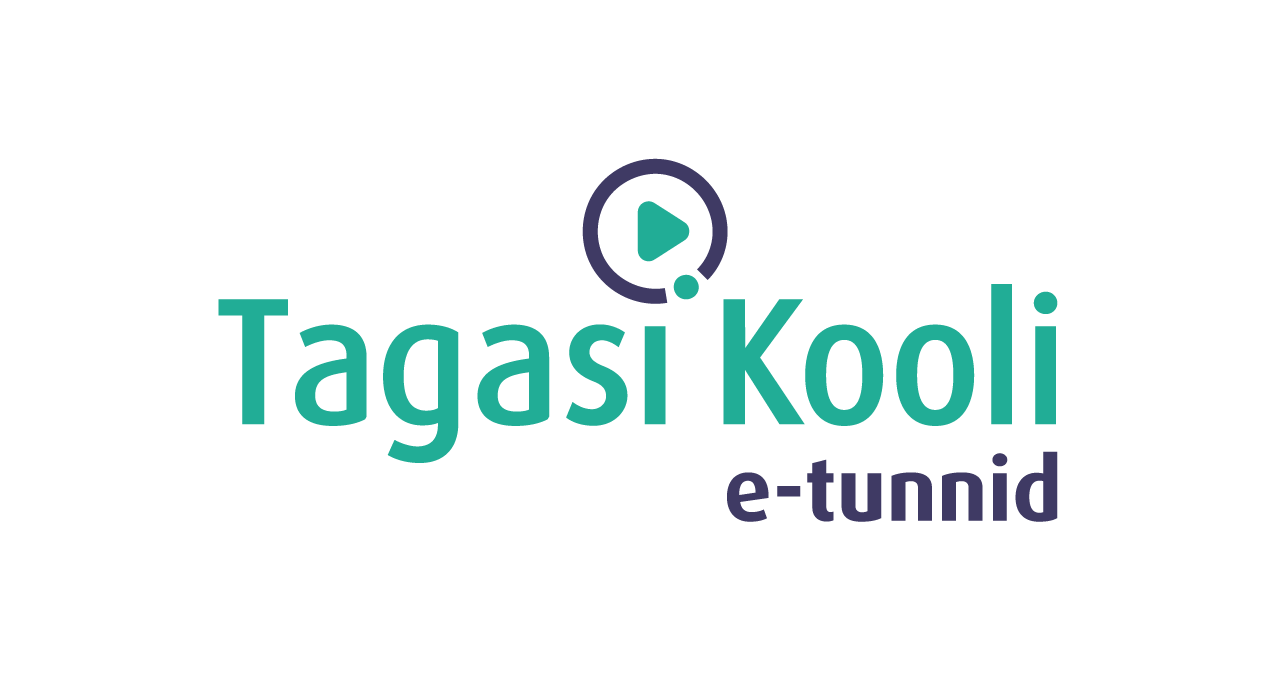 Sel korral on külas lendorava ekspert Liisa Rennel Keskkonnaametist. Tunnis räägime kui palju on Eestis imetajaid ja kui paljud neist vajavad kaitset. Uurime, mis neid ohustab ja millised on erinevad viisid nende kaitseks ning millist rolli mängivad siinjuures seire ja uuringud.Kasuta töölehte nii:  enne otseülekannet pane kirja, kes on pildil; otseülekande ajal küsi esinejalt küsimusi;   pärast otseülekannet lahenda ülesanded. ENNE OTSEÜLEKANNET Vaata erinevate imetajate pilte ja vali loetelust, mis loomaga on tegu ning millisesse seltsi ta kuulub.LOOM: VEELENDLANE, LENDORAV, SIIL, HALLHÜLJES, METSKITSSELTS: NÄRILISED, PUTUKTOIDULISED, KÄSITIIVALISED, KISKJALISED, SÕRALISED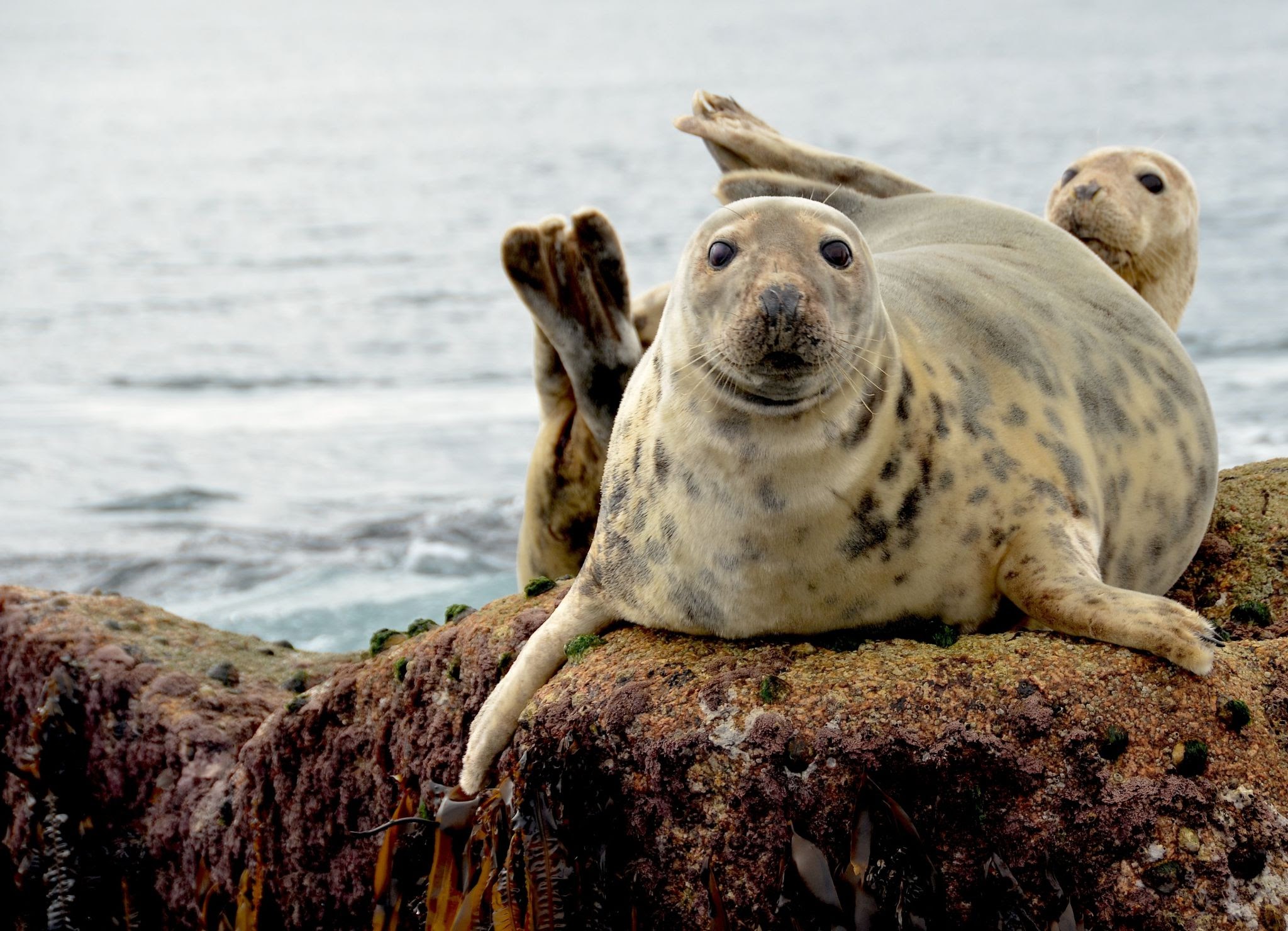 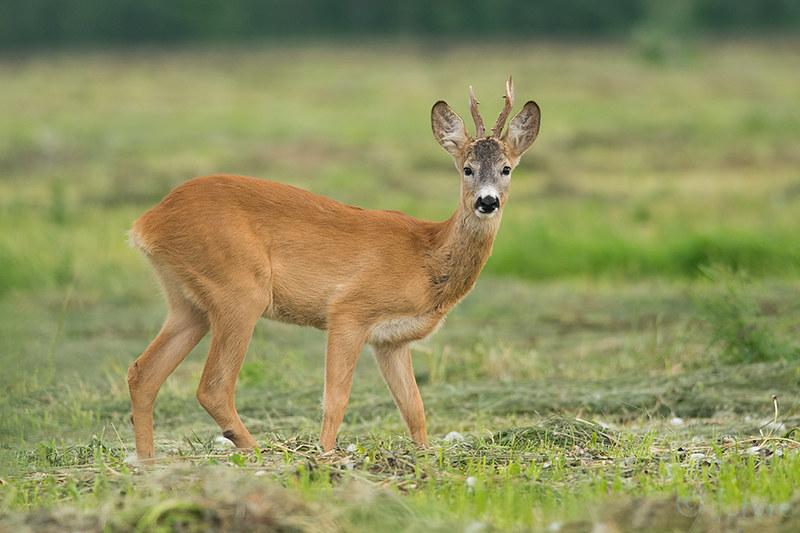 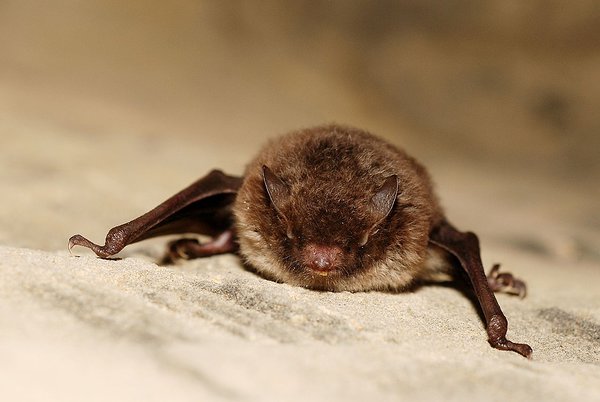 Loom …………………………..                Loom ………………………..              Loom …………………………Selts ……………………………               Selts …………………………              Selts …………………………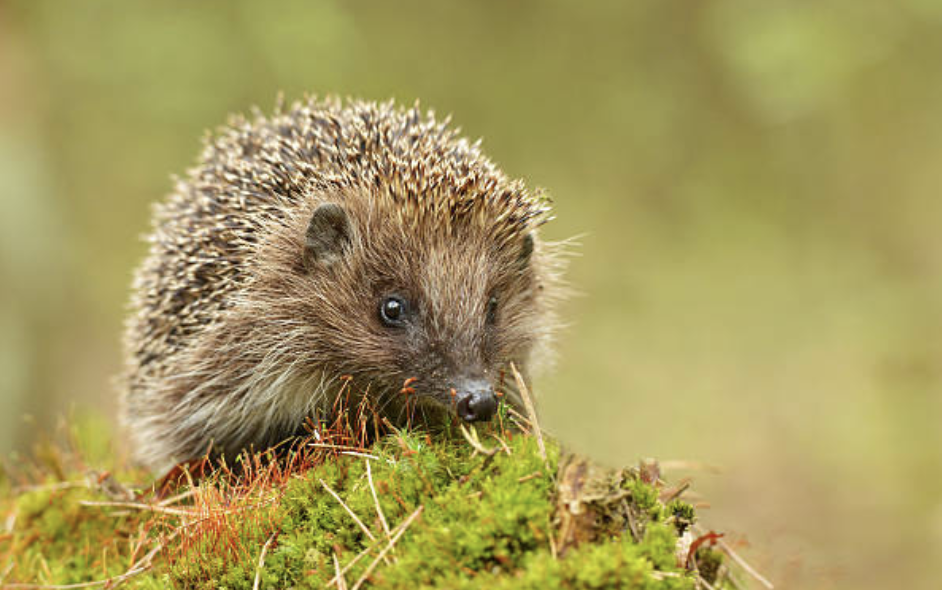 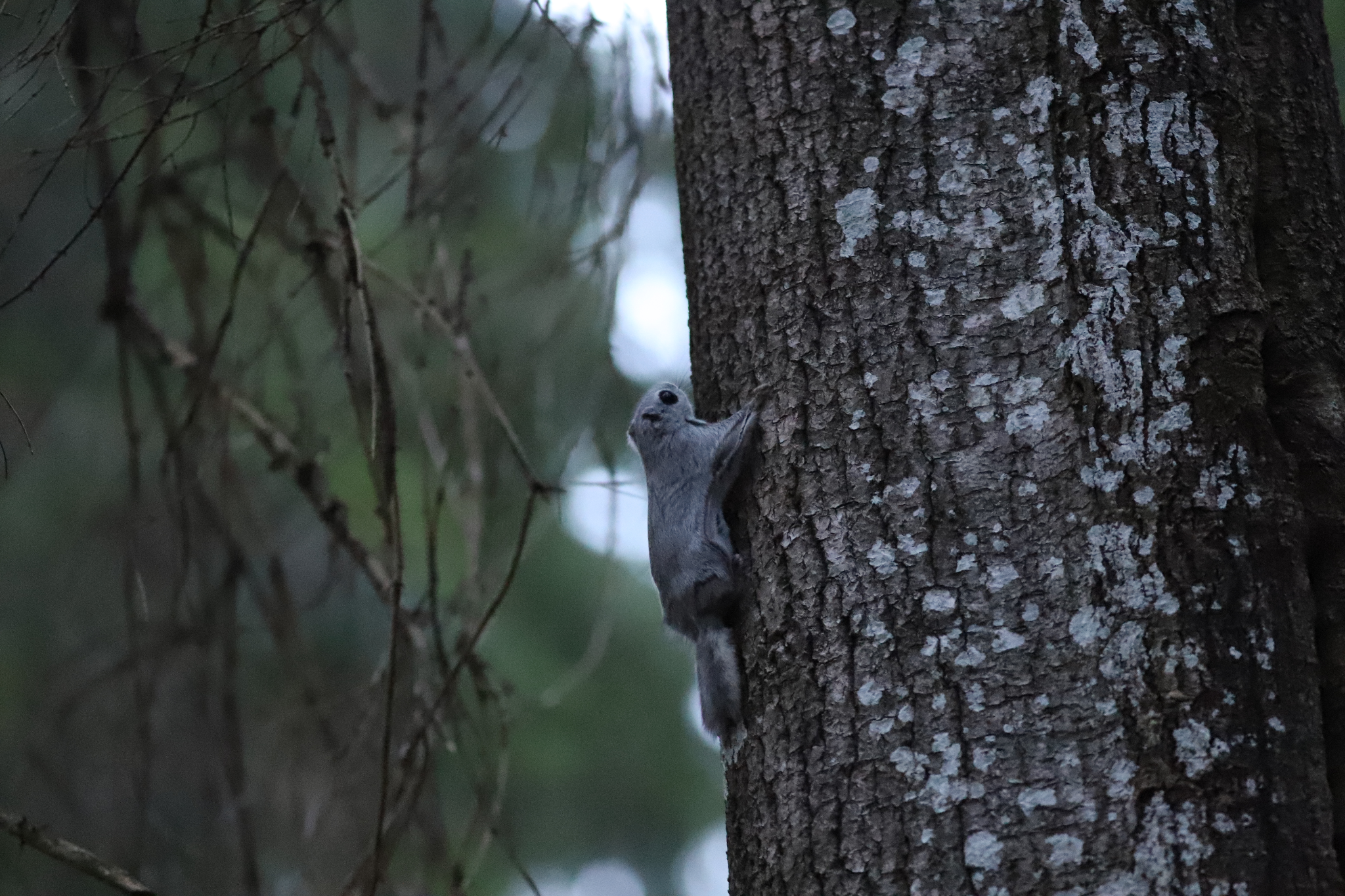  Loom ……………………………       Loom ……………………………… Selts …………………………….       Selts ………………………………..OTSEÜLEKANDE AJAL KÜSI KÜSIMUSI Et saada vastuseid enda jaoks olulistele küsimustele, saad otseülekande ajal esinejale küsimusi esitada. Selleks ütle oma küsimus õpetajale, kes selle esinejale edastab. PÄRAST OTSEÜLEKANNET LAHENDA ÜLESANDED1) Kirjuta looma juurde teda ohustav tegur ja viis, kuidas liiki kaitsta. Ühele liigile võib sobida ka mitu ohustavat tegurit või kaitsmise viisi. Ohustavad tegurid ja kaitsmise viisid on sulle ette antud. Ülesande lahendamisel võid kasutada interneti abi. Ohustavad tegurid: keskkonnareostus, elupaikade hävitamine, konkureeriva võõrliigi (mink e ameerika naarits) levik, üleküttimine, häirimine talvitumise ajalKaitsmise viisid: küttimise reguleerimine, elupaikade kaitse alla võtmine, inimeste teadlikkuse tõstmine, saastavate tegevuste reguleerimine, võõrliigi väljapüük2) Mõelge koos pinginaabriga, kuidas teie saaksite oma igapäevaelus imetajate kaitsesse panustada. Pange kirja 2-3 mõtet. …………………………………………………………………………………………………………………………………………………………………………………………………………………………………………………………………………………………………………………………………………………………………………………………………………………………………………………………………………………………………………LiikMis seda liiki ohustab?Kuidas seda liiki kaitsta?ilveslendoravnahkhiireuroopa naaritshallhüljes 